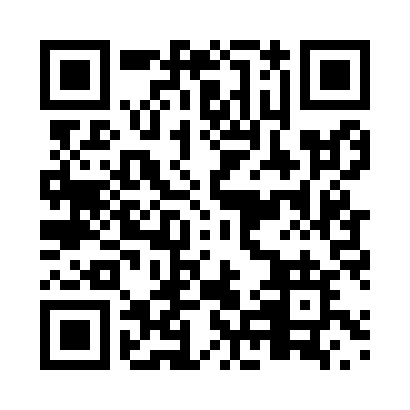 Prayer times for Beechy, Saskatchewan, CanadaWed 1 May 2024 - Fri 31 May 2024High Latitude Method: Angle Based RulePrayer Calculation Method: Islamic Society of North AmericaAsar Calculation Method: HanafiPrayer times provided by https://www.salahtimes.comDateDayFajrSunriseDhuhrAsrMaghribIsha1Wed3:485:421:076:138:3210:272Thu3:455:401:066:148:3410:293Fri3:425:381:066:158:3510:324Sat3:405:371:066:168:3710:345Sun3:375:351:066:178:3810:376Mon3:345:331:066:188:4010:407Tue3:315:321:066:198:4110:428Wed3:295:301:066:208:4310:459Thu3:265:281:066:218:4410:4810Fri3:235:271:066:228:4610:5011Sat3:205:251:066:238:4810:5312Sun3:185:241:066:248:4910:5613Mon3:155:221:066:258:5010:5814Tue3:135:211:066:258:5210:5915Wed3:135:191:066:268:5311:0016Thu3:125:181:066:278:5511:0117Fri3:115:161:066:288:5611:0118Sat3:115:151:066:298:5811:0219Sun3:105:141:066:308:5911:0320Mon3:095:121:066:309:0011:0321Tue3:095:111:066:319:0211:0422Wed3:085:101:066:329:0311:0523Thu3:085:091:066:339:0411:0624Fri3:075:081:066:349:0611:0625Sat3:075:071:076:349:0711:0726Sun3:065:061:076:359:0811:0827Mon3:065:051:076:369:0911:0828Tue3:065:041:076:369:1111:0929Wed3:055:031:076:379:1211:0930Thu3:055:021:076:389:1311:1031Fri3:045:011:076:389:1411:11